                    Základní škola Na Lukách Polička 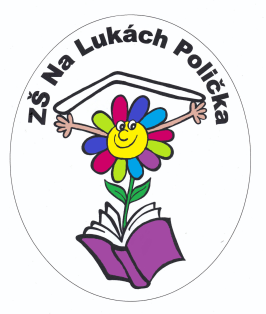 Švermova 401Polička		572 01 PoličkaZápis ze schůze Školské rady ZŠ Na Lukách Polička, ze dne 30. září 2014Přítomní:   Jitka Uhlířová, Stanislav Grubhoffer, Petr Erbes, Milan Janečka, David ŠafářOmluveni: - Petra JílkováPřizváni:   Eduard Střílek, ředitel školyProgram: Výroční zpráva za šk. rok 2013/2014Zpráva by la projednána a schválena jednomyslněZměna v ŠVPOd letošního roku nastává změna v předmětu Pracovní činnosti, kdy učivo 9. ročníku se přesunuje do 8. ročníku a naopak (z 8. ročníku se přesunuje do 9. ročníku) z důvodu volby budoucího povolání našich absolventů.Personální záležitostiDo pedagogického procesu letošní rok zasáhne 19 učitelů, 2 vychovatelky a 2 osobní asistentky, počet žáků je 308 , 2 žáci studují v zahraničíPlán práce a kalendář školy na šk. rok 2014/2015Školská rada vzala na vědomí plán práce a kalendář školyRůzné- Příprava nových voleb do školské rady. Volby proběhnou během třídních schůzek na konci 1. čtvrtletí (zástupci z řad rodičů)- Informace o zateplení tělocvičny školy – realizace v létě 2015- Paní Uhlířová informovala o nové službě Květné zahrady – vzniká Středisko výchovné péče Svitavska - zařízení pro preventivně výchovnou péči určené dětem okresu Svitavy a okolí. zapsal David Šafář